Fragebogen „Über uns“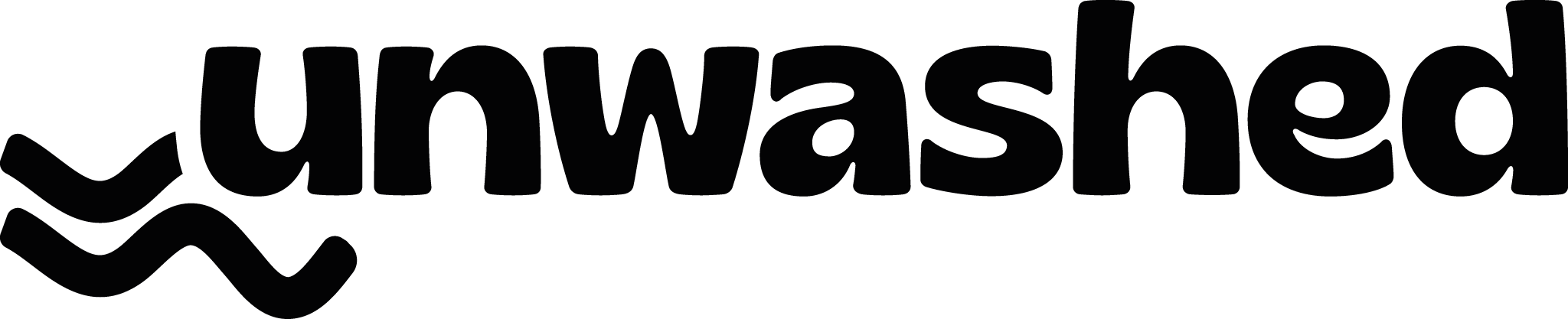 Die folgenden Fragen helfen dir, Elemente für die perfekte „Über uns“-Seite zu sammeln. Wie du die Antworten einbringst, erfährst du in unserem Leitfaden auf unwashed.co/blog/ueber-uns-seite.Ziele & ErfolgeWas ist das Ziel der „Über uns“-Seite?Welches Material verwendest du bereits, um dein Unternehmen vorzustellen? (Alte „Über uns“-Seite, Broschüren, …)Wenn du bereits Material verwendest: Wie soll sich die neue „Über uns“-Seite davon unterscheiden?Angebot & ZielgruppeWas bietet euer Unternehmen an? Erkläre es so genau wie möglich.Wer ist eure Zielgruppe? Beschreibe sie so genau wie möglich.Welche Probleme hat eure Zielgruppe (und wie löst euer Unternehmen sie)?Wer ist die Konkurrenz?Was unterscheidet euer Unternehmen von der Konkurrenz?Welche Fragen stellt die Zielgruppe häufig über euer Unternehmen?GeschichteWelche bedeutenden Meilensteine gibt es in der Firmenhistorie? Stelle sie chronologisch dar.Welche Hürden musste euer Unternehmen / mussten die Gründer*innen überwinden, um zu gründen?Welche Hürden hat euer Unternehmen seit der Gründung überwunden (und wie)?Wie hat sich das Unternehmen seit der Gründung verändert (und wieso)?Über welche Expertise / Autorität verfügt euer Unternehmen (oder einzelne Mitarbeiter*innen)? (Erfahrung, Zertifikate, …)Gibt es eine besondere Bedeutung des Unternehmensnamens?AntriebWieso wurde euer Unternehmen gegründet?Gibt es ein Problem (auf der Welt, in der Region, der Branche), das die Menschen in eurem Unternehmen tierisch aufregt?Wie möchten die Menschen in eurem Unternehmen die Welt / Region / Branche ein kleines Stückchen besser machen?Wie soll die Welt / Region / Branche mit der Hilfe eures Unternehmens in 20 Jahren aussehen?Wie sieht ein typischer Arbeitsalltag aus?Was macht eurem Team an der Arbeit am meisten Spaß?Gibt es Werte, die euer Unternehmen auszeichnen?TeamStelle euer Team vor (mit Namen, Funktion, Qualifikation, und wenn möglich ein bis zwei interessanten, lustigen Anekdoten pro Mitarbeiter*in).Gibt es Mitarbeiter*innen, die besonders bekannt in der Branche sind oder im Unternehmen hervorstechen?VertrauenGibt es ausführliche Bewertungen von Kund*innen?Gibt es Fallstudien (mit Zahlen, Daten, Fakten), die einen positiven Einfluss eures Unternehmens belegen?Gibt es interessante Geschichten / Anekdoten von einzelnen Kund*innen?Mit welchen Partner*innen arbeitet euer Unternehmen zusammen?Haben Zeitungen, TV-Sender, Radiosender und Co. über euer Unternehmen berichtet?Hat euer Unternehmen Auszeichnungen gewonnen?